祝贺您被国立忠南大学录取!请被录取者认真阅读以下注意事项,以免发生对您不利的情况。有关入学录取通知书和签证的问题请咨询：国际交流本部042)821-8822（中国）, 042)821-8824（非中国）                                        迈向世界的韩国代表大学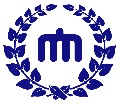 2019学年 第一学期 本科学部外国学生入学注意事项2018.	12.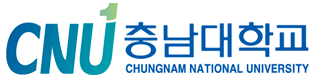 入学本部 入学处目录Ⅰ  缴纳学费及放弃入学1. 缴纳学费A. 缴纳时间 : 2019. 1. 15.(星期二) ～ 1. 18.(星期五) 09:00-16:00 [银行营业时间期间]B. 缴纳方法1）在韩国进行缴费○ 银行窗口办理: 하나银行, 우리银行, 농협银行及全国分行窗口办理○ 帐户转帐 : 全国所有银行（无存折无卡业务, 网银, 手机结算, CD/ATM等 )，把款项打入缴费通知书上明示的学生个人的하나银行，우리银行，농협银行户头内※ 可不以学生本人的名义转账，使用其他银行办理时所产生的手续费需由学生本人承担○ 信用卡缴纳- 하나银行，우리银行的信用卡 : 信用卡持有者本人亲赴银行柜台进行支付, 或通过信用卡发行银行主页进行交付2) 在海外（学生本国）缴纳时 ：向忠南大学账户进行海外汇款    - 账户信息 ：单独通知    - 海外汇款时务必使用本人名义，汇款（交纳学费）后，填写下列表格并发送至以下邮箱：open_foreign@cnu.ac.kr ※ 汇率基准：KRW1000=USD1 ，缴费时须另外加付两国银行收取的手续费（USD100）。※ 海外（本国）汇款后，将返还超额的部分。C. 打印缴费通知书1) 期间 : 2019. 1. 11.(星期五) 10:00开始2) 方法- 忠南大学主页(http://www.cnu.ac.kr)- 대학생활 →학생민원서비스 →“신입생 등록금 고지서출력”(http://cnuis.cnu.ac.kr/EntUrgNotiQ.jsp)3) 密码 : 本人出生年月日，共8位D．学费分期缴纳(仅限于在韩国缴纳学费的情况)1) 申请对象 ：个人经济有短暂困难，无法一次性缴清学费的学生2) 申请时间 ：2019. 1. 3.（星期四）09:00 ～ 18:003) 申请方法 ：忠南大学主页(http://www.cnu.ac.kr)→대학생활→학생민원서비스→신입생 등록금분납신청                           (http://cnuis.cnu.ac.kr/EntLoginPpaid.jsp)4) 缴纳期间及方法- 第一次缴纳期间 ：2019. 1. 15.（星期二）～ 1. 18.（星期五）- 第二次缴纳期间 ：2019. 3. 20.（星期三）～ 3. 21.（星期四）- 方法 ：与上述一次性学费缴纳方式相同5）分期支付金额- 第一期分期支付金额 ：第一部分的课程费- 第二期分期支付金额 ：课程费余额6) 注意事项 - 学费分期付款期间未按时缴纳者,将取消学费分期缴付资格 -必须在学校公示的追加缴费期限内一次性缴清所有剩余的学费. ※ 缴费通知有三种发布方式：学校主页发布；相关院系发布；根据통합정보시스템上填写的电话号码短信通知E. 注意事项1) 未按时缴纳学费者将被取消入学资格。2) 请在缴纳学费的银行营业时间（09：00~16：00）内办理3) 缴纳金额为0元者（学费全免学生）必须去银行提交学费通知书方可注册，未注册的学生将取消入学资格)4) 缴纳学费时如遇银行系统故障，请务必在正常缴纳后，按照以下方法确认学费缴纳情况。※ 在忠南大学网站(http://www.cnu.ac.kr)上的 “등록금 고지서 출력”页面上进行确认※ 如发生交易错误，请咨询财务科。咨询电话 [☎(042) 821-5133] F. 学费金额 ：参照表-1 < 表 - 1 >	2. 注意事项A. 已录取者如放弃入学, 请于2019. 2. 22.（周五）之前，提交注册期权协议(등록포기각서)和学费返还申请表(등록금반환청구서)到入学管理处。B. 如开学后申请退还学费，根据大学学费管理条例 「대학 등록금에  관한 규칙」第6条第2项予以退还。规定如下:Ⅱ  录取者补充材料1. 学历认证材料(1份)A. 韩国大学本科毕业者           ※ 韩国大学预毕业者（未毕业者）须在2019.2.22.（周五）之前在原属大学退学1) 提交对象 ：提交了预毕业（学位）证书，或结业（预定）证书的合格者2）提交方法 ：毕业（学位）证明书（一份）及成绩证明（一份）B. 外国大学本科（研究生院）毕业者1）提交对象 ：毕业于外国大学本科（研究生院）的合格学生中没有提交学历证明书的学生2）提交方法 ：经过国家信息机构认证的学位（学历）认证材料，或毕业院校所属国家的韩国领事馆，或入学院校所在地的领事公馆确认的学位证复印件。※	中国大学（研究生院）毕业生请在China Academic Degree & Graduate Education Development Cneter(http://www.cdgdc.edu.cn)，或中国高等教育学生信息(http://www.chsi.com.cn)上申请学历认证报告书C. 提交期限和提交场所 : 请于2019. 2. 22.（星期五）前提交至入学处     ※ 没有提交学历认证的学生会被取消录取及入学资格。2. 学生证（智能卡）申请A. 申请时间 : 2019. 3. 4.(星期一) ～B. 发行场所 : 忠南大学第 1 学生会馆 하나银行(W-8)C. 准备材料 : 证件照1张, 身份证(外国人登录证, 驾驶证, 护照, 临时身份证等)※ 照片或将用于入学申请书上 D. 申请方法 ：详细信息将在入学后通知Ⅲ  新生教育和选课申请1. 新生教育A.时间 : 2019. 2. 28.(星期四) 15:00B. 场所 : 国际人才培养中心（W15）多文化中心大礼堂（101号）  ※ 学生生活管入住新生教育会：2019. 3. 4.（周一）12:00-12:40，国际人才培养中心（W15）108号办公室2. 选课申请时间 A. 新入生：2019. 2. 7.(星期四) ～ 2.13星期三) B. 插班生：2019. 3. 4. (星期一）～ 3. 8.（星期五）    ※ 请参照我校官网教务日程（학사일정）C. 方法 : 仔细阅读上传的“수강편람”后， 在所属院系助教的指导下，通过忠南大学主页的“통합정보시스템” (http://cnuis.cnu.ac.kr/) 申请选课D. 注意事项1）合格者务必在缴费后指定选课时间内进行选课2）登录“통합정보시스템”主页，输入考号和密码(出生年月日6位)，申请选课后一定要确认课程时间表。 3）插班入学的学生需依据科目学分认证和科目查证结果来进行选课申请 4）통합정보시스템 里的个人信息(国籍等)如需变更，需与학사지원과 联系 [학사지원과 ☎ : (042)821-5032]Ⅳ  学生生活馆入住指南1. 入住预定日期：2019.3.2.（星期六）～ 3.3.（星期天）09：00 ～ 15：00※ 请务必在规定日期内办理入住手续，具体相关事项（如各栋办理入住的场所等）请及时关注学生生活馆主页 (http://dorm.cnu.ac.kr)的通知※ 2019. 3. 3.（星期日）后可办理入住（平日14：00~18：00，周末不可办理）2. 居住期间 : 2019学年 第1学期※ 寒暑假期间希望继续居住的学生需另外申请※ 假期及第二学期希望居住的学生需另外申请3. 宿舍入住申请及选拔1. 申请资格：仅限于填写忠南大学入学申请书时申请入住宿舍的录取者 ※ 不接受追加申请B. 申请通过者公布 ：预计2019. 1. 22.（星期二）14:00 ※ 通过学生生活馆网页确认申请结果。通过者请务必仔细阅读《学生生活馆居住注意事项》。4.宿舍费用及缴纳说明 A. 宿舍费（以2019学年度第1学期为基准）                                                                  （单位：韩元）※ 2019学年第二学期的宿舍费请参考学生生活馆主页-生活馆费※ 二期BTL型宿舍（12,13栋）每月需要个别缴纳公共费用（电费、水费、煤气费）※ 已婚者宿舍在房间不足时会出现无法申请的情况※ 上述金额可能有变动B. 伙食类型（以2019学年度第1学期为基准）（单位：韩元）※ Type1（平日10餐）是基本选项及必选项，中餐为购买餐※ Type 2,3,4 中可在周末三餐中选择想要的时间进行就餐 ※ 周末可以零售模式就餐※ 已婚者宿舍、 2期 BTL 生活馆，医科大学宿舍“白杏舍”是自由选择食堂，若需要请致电咨询（042-829-4026） C.宿舍费缴纳1) 缴纳时间 : 2019. 1. 24.(星期四) ～ 1. 25.(星期五) 09:00 ～ 23:002) 缴纳通知书 : 在学生生活馆主页注册后打印通知书3) 缴纳方法 : 利用网站‘在线缴纳系统’的个人模拟账户转账或用（韩亚, 友利, 新韩,国民）的银行卡进行缴纳4) 2019. 2.28.（星期四）18:00之前提交入住放弃书的学生可以返还已缴纳的全额宿舍费   ※ 申请方法：学生生活馆主页-入住放弃申请5. 注意事项A. 未在指定时间内缴纳住宿费者，将被视为放弃入住，取消入住资格。B. 可以在学生生活馆官方网站“鸟瞰生活馆”上浏览生活馆各栋构造及设施的的相关图片。C. 其他入住相关事项可具体咨询【学生生活馆(+82-42-821-6181)】。 Ⅴ 保险加入简介1. 外国留学生保险加入义务A. 根据韩国政府相关规定，所有外国留学生都必须加入保险1）《忠南大外国留学生保险》或国民健康保险，2选12）如不加入保险，在国际交流本部主管的奖学金评选中会受到不利影响3）如不加入保险，选课会受到影响和限制2.《忠南大 外国留学生保险》加入简介 A.保险申请和缴纳费用时间：2019. 3. 1.（星期五）～ 3. 31.（星期天）B.在线申请加入保险后，学生个人支付保险费用（详情邮件另行通知）1）网址 ： http://www.fstudent.kr/cnun2）保险费：150,000 元左右/1年（根据个人的年龄及性别金额不同）3）保险期间：2019. 3. 1 . ～ 2020. 2. 28.（一年） C. 如中途退保（退学、休学、毕业等），剩余期间的保险费可进行退还个人信息使用说明2019. 3. 1. 入学申请书上的个人信息只会用于该生今后的校内资料上，不会使用于其他场合。《附录-1》学校事务相关负责部门指南학사 관리 담당 부서 안내《附录-2》学科办公室指南课程专业英文姓名汇款日期汇款人姓名新入学/插班各科大学院系招生单位学费(课程费用)人文大学              全招生单位1,819,000社会科学大学        全招生单位1,819,000经商大学        全招生单位1,807,500工科大学        全招生单位2,572,000农业生命科学大学               农业经济专业1,819,000农业生命科学大学               其他招生单位2,193,500生活科学大学              全招生单位2,193,500生命系统科学学院              全招生单位2,193,500申请退还时间啊申请退还时间啊偿还金额备注开学前开学前全额返还开学后30 日之内返还学费的 5/6开学后30 - 60日返还学费的 2/3开学后60 - 90日返还学费 1/2开学后90日后不予返还类型类型形式管理费餐费备注直营管4楼(复式型)两人一室372,360包含餐费 (480,420~587,860)直营管1, 6동(小区住宅型)两人一室499,690包含餐费 (480,420~587,860)直营管2, 3동(单人间)两人一室532,860包含餐费 (480,420~587,860)直营管5동(小区住宅型)两人一室514,670包含餐费 (480,420~587,860)直营管5동(小区住宅型)三人一室466,520包含餐费 (480,420~587,860)(第一期BTL型宿舍)7, 8, 9, 11동(单人间)两人一室532,860包含餐费 (480,420~587,860)(第一期BTL型宿舍)10동(已婚者室)已婚者室1,119,220不包含餐费可以做饭(第二期BTL型宿舍)12栋两人一室576,730不包含餐费(第二期BTL型宿舍)12栋已婚者室1,090,330不包含餐费可以做饭(第二期BTL型宿舍)13栋一人一室994,030不包含餐费(第二期BTL型宿舍)13栋两人一室558,540不包含餐费类型平日(早/晚餐)周末餐费备注        Type 110餐0餐480,420零售餐费:Type 210餐2餐528,870零售餐费:Type 310餐4餐570,8403,300Type 410餐6餐617,2203,300구분담당부서전화번호(지역번호:042)비고입학관리(입학상담)입학과821-8024（中国）, 6591（非中国）학적관리(휴학 등)학사지원과(학적)821-5032~4수강신청학사지원과(수업)821-5041~4, 5037, 5047장학금학생과821-5081, 5084학생증 발급 및 신청학생과821-5049, 544-1111등록금 납부·확인재무과821-5133학생생활관 입사학생생활관821-6181외국인 유학생 관리국제교류과821-8822（중국）, 8824(비중국)언어교육국제언어교육원821-8805단과대학821-5572, 5491인문대학821-5312~4단과대학821-5572, 5491사회과학대학821-6212~4단과대학821-5572, 5491경상대학821-5512~4단과대학821-5572, 5491공과대학821-5612~3, 8992단과대학821-5572, 5491농업생명과학대학821-5712~4단과대학821-5572, 5491생활과학대학821-6812, 6814단과대학821-5572, 5491생명시스템과학대학821-5572, 5491대학명학과명전화번호홈페이지인문대학국어국문학과821-5321http://human.cnu.ac.kr인문대학영어영문학과821-5331http://english.cnu.ac.kr인문대학일어일문학과821-5371http://human.cnu.ac.kr인문대학한문학과821-5381http://sinokor.cnu.ac.kr사회과학대학사회학과821-6331http://socio.cnu.ac.kr사회과학대학언론정보학과821-6371http://www.cnucomm.net사회과학대학행정학부(행정학과, 자치행정학과)821-5841, 5861http://cnupa.storee.co.kr경상대학경제학과821-5521http://cem.cnu.ac.kr경상대학경영학부821-5531http://cem.cnu.ac.kr경상대학무역학과821-5551http://cem.cnu.ac.kr경상대학아시아비즈니스국제학과821-5960http://cem.cnu.ac.kr공과대학건축학과(5년)821-6280http://archi.cnu.ac.kr공과대학기계공학부821-5641http://me.cnu.ac.kr공과대학전기공학과821-5651http://elec.cnu.ac.kr공과대학전자공학과821-5661http://ee.cnu.ac.kr공과대학신소재공학과821-6631http://mse.cnu.ac.kr농업생명과학대학농업경제학과821-6741http://agrieco.cnu.anyline.kr농업생명과학대학동물자원과학부821-5771, 5781http://animal.cnu.ac.kr생활과학대학의류학과821-6821http://cloth.cnu.ac.kr생활과학대학소비자학과821-6841http://cli.cnu.ac.kr생명시스템과학대학미생물·분자생명과학과821-6411http://sbb.cnu.ac.kr/micro